Облаштування розвиваючого простору школярів та капітальний ремонт сходів Ліцею №2 ЛМР на вул. В.Великого, 55а м. ЛьвівБагатофункціональний спортивний майданчикДитячий майданчик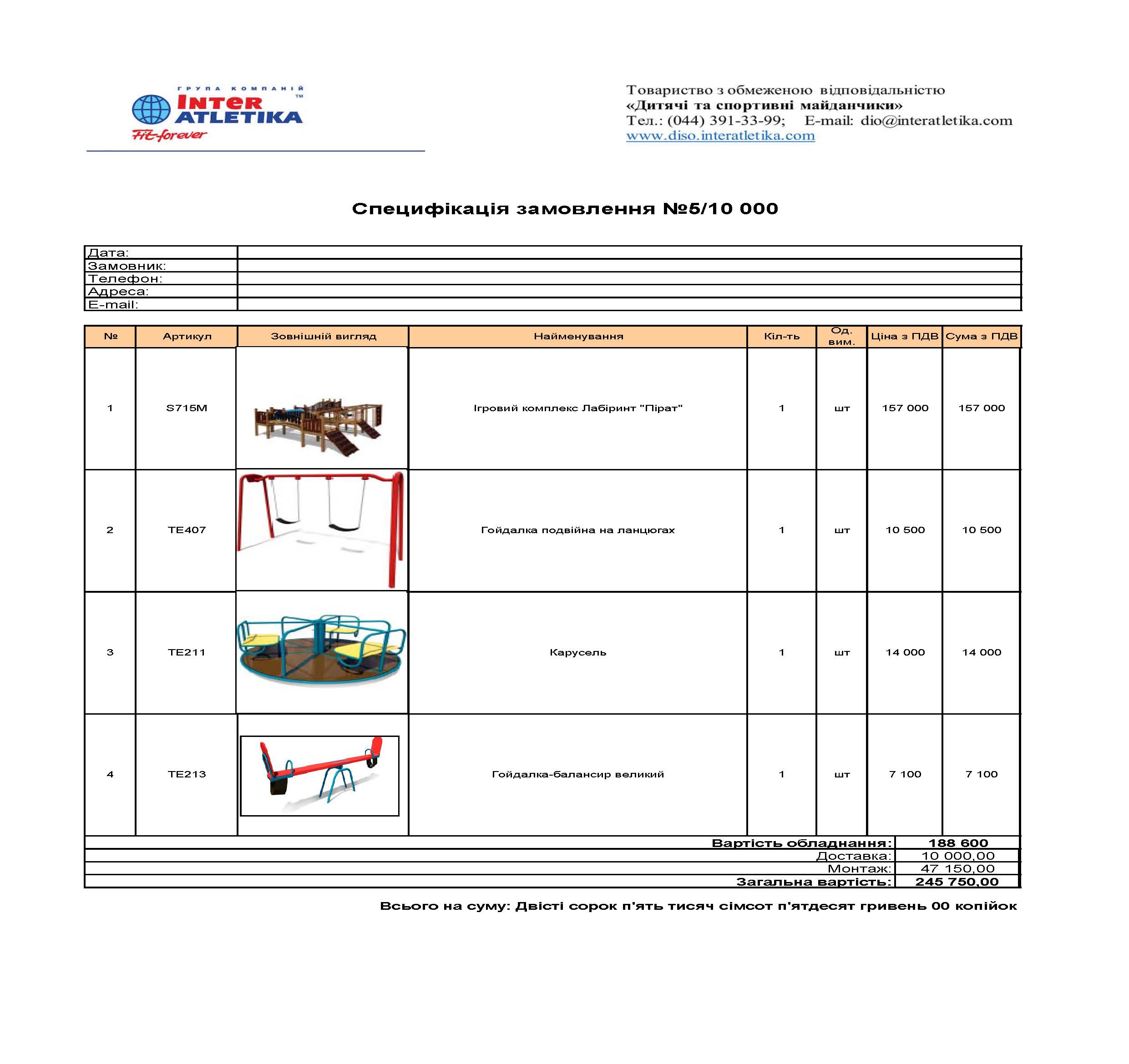 Гімнастичний майданчик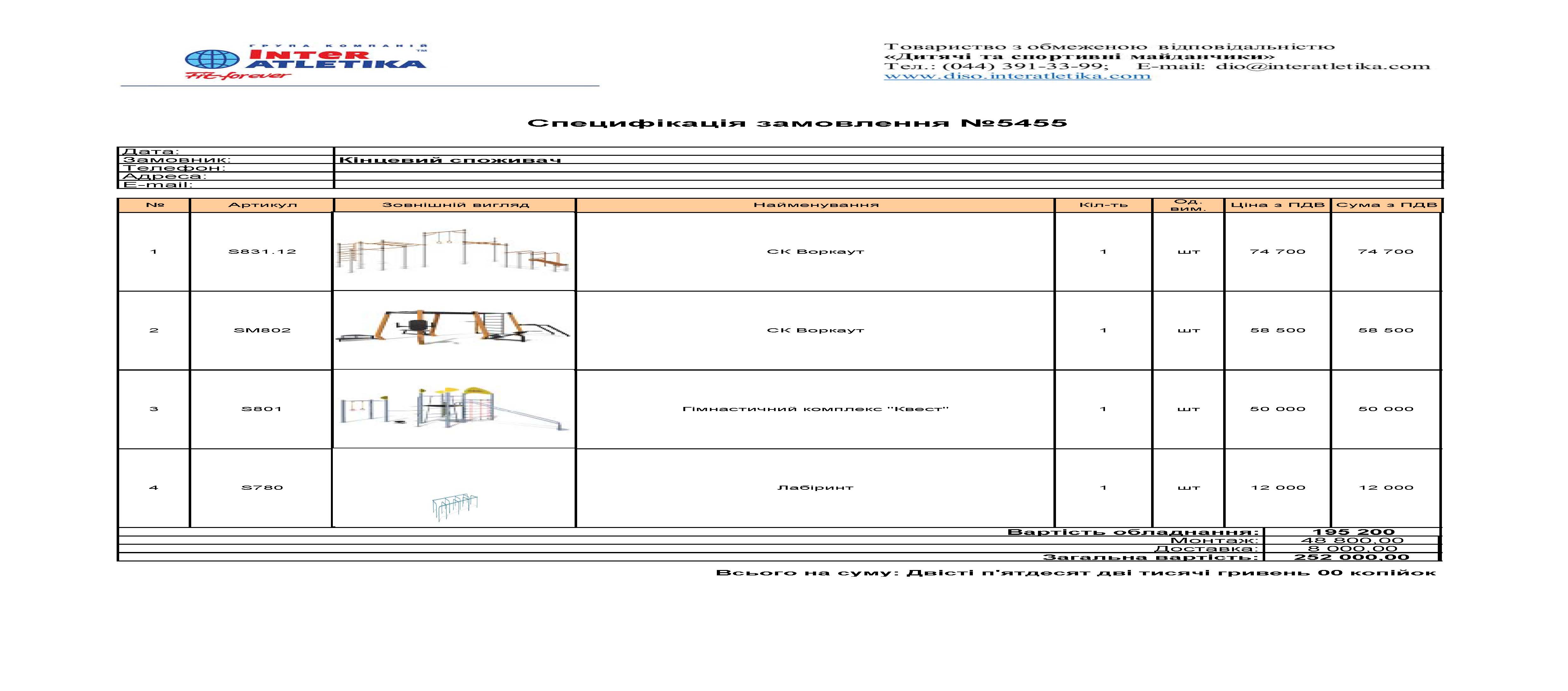 Капітальний ремонт сходів Додаткові затрати№Найменування матеріалівОд. виміруЦіна за одиницю, грн.Кількість всьогоЗагальна ціна, грн.1 Підготовка основи з бетону м²1 066,68760,00810 676,802 Поліуретанове покриття Conipur_SP з монтажем мп947,57760,00720 153,203 Система панельної огорожі "пром", довша сторона висотою 3 м, діаметр оцинкованого проводу 6/5мм, коротша сторона висотою 4 м, діаметр оцинкованого проводу 6/5мм з хвірткою к-т2 530,00116293 480,004 Стенд волейбольний УТ401 шт8 500,0018 500,005 Сітка тенісна, мастерська шт4 500,0014 500,006 Сітка волейбольна, олімпійська, шнур 4,5 мм шт2 100,0012 100,007 Стенд баскетбольний УТ410 к-т17 000,00468 000,009 Ворота мініфутболу УТ600 к-т9 200,00218 400,0010 Сітка мініфутболу к-т3 700,0013 700,0011 Монтаж спортивного обладнання 20 000,0012 Доставка 9 000,0013 Всього за майданчик 1 958 510,0014 Проект + експертиза 25 000,0015 Авторський нагляд 5 000,0016 Технагляд 1,78% 10 000,00Всього з урахуванням проекту, авторського та технічного нагляду1 998 510,00№ 
п/пВид матеріалу / послугиОдиниця
виміруКількістьЦіна за одиницю, грн.Вартість, грн.1Підготовка поверхонь сходів до монтажу сходинокм п15040,006 000,002Опалубка, армування і бетонування сходівм п140375,0052 500,003Шпаклювання низу та відкосів сходових маршівм п150115,0017 250,004Шліфування сходинокм п15090,0013 500,00Всього:89 250,00№Найменування витратЗагальна вартість, грн.5.1.Непередбачувані витрати (13,82% від суми кошторису)414 480,00Загальна вартість проекту2 999 990,00